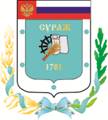 Контрольно-счетная палата Суражского муниципального района243 500, Брянская область, г. Сураж, ул. Ленина, 40  Тел. (48330) 2-11-45, E-mail:c.palata@yandex.ruЗаключениеКонтрольно-счетной палаты Суражского муниципального района по результатам проведения внешней проверки годового отчета «Об исполнении бюджета Суражского  городского поселения Суражского муниципального района Брянской области  за 2022 год».       28 апреля 2023 года                                                                              г. Сураж 1. Основание для проведения внешней проверки: пункт 4 статьи 264.4 Бюджетного кодекса Российской Федерации, пункт 1.3.2 плана работы Контрольно-счетной палаты Суражского муниципального района на 2022 год, утвержденного Приказом Контрольно-счетной палаты Суражского муниципального района от 27 декабря 2021 года № 3, Положение «О Контрольно-счетной палате», принятое согласно решения Суражского районного Совета народных депутатов № 143 от 26.11.2021г., приказ № 9 от 31.03.2023 года о проведении экспертно-аналитического мероприятия. 2. Предмет экспертно-аналитического мероприятия: годовой отчет об исполнении бюджета Суражского городского поселения Суражского муниципального района Брянской области, бюджетная отчетность главного администратора средств местного бюджета и иные документы, содержащие информацию об исполнении бюджета указанного муниципального образования за 2022 год. 3. Объект экспертно-аналитического мероприятия: Суражское  городское поселение Суражского муниципального района Брянской области.4. Вопросы экспертно-аналитического мероприятия:4.1. Провести анализ исполнения бюджета в разрезе доходных источников.4.2. Провести анализ исполнения бюджета по расходам:по разделам и подразделам бюджетной классификации;по ведомственной структуре расходов.4.3. Анализ формирования и расходования средств дорожного фонда. 4.4. Провести анализ дефицита (профицита) бюджета и источников финансирования дефицита бюджета.4.5. Провести анализ состояния внутреннего долга муниципального образования.4.6. Провести анализ состояния дебиторской и кредиторской задолженности.4.7. Провести анализ движения нефинансовых активов.4.8. Провести анализ программной части бюджета.4.9. Провести анализ расходов бюджетных учреждений.4.10. Провести проверку представленных форм бюджетной отчетности 
на соответствие требованиям Инструкции о порядке составления и представления годовой, квартальной и месячной отчетности об исполнении бюджетов бюджетной системы Российской Федерации.4.11. Провести сравнительный анализ итогов настоящей внешней проверки с результатами предыдущей внешней проверки.5. Исследуемый период:  2022 год.6. Сроки проведения экспертно-аналитического мероприятия: основной этап с 5 апреля по 24 апреля 2023 года.7. Результаты экспертно-аналитического мероприятия:Годовая бюджетная отчётность представлена в Контрольно-счетную палату в срок, установленный частью 3 статьи 264.4. Бюджетного кодекса Российской Федерации. Одновременно с годовым отчетом об исполнении бюджета были представлены:- проект Решения Совета народных депутатов города Суража «Об утверждении  отчёта  об   исполнении бюджета Суражского городского поселения Суражского муниципального района Брянской области за 2022 год»;- пояснительная записка;- отчет об использовании бюджетных ассигнований  дорожного фонда поселения.  Представленный к проверке проект Решения «Об утверждении отчета об исполнении бюджета Суражского городского поселения Суражского муниципального района Брянской области за 2022 год» соответствует статье 264.6. Бюджетного кодекса РФ. Первоначально бюджет поселения на 2022 год был утвержден Решением Совета народных депутатов города Суража от 22.12.2021 г. № 83 «О бюджете Суражского городского поселения Суражского муниципального района Брянской области на 2022 год и плановый период 2023 и 2024 годов»:- по доходам в сумме 558281,9 тыс. рублей;- по расходам в сумме 558281,9 тыс. рублей;- дефицит местного бюджета в сумме 0,0 рублей. В процессе исполнения бюджета в порядке законодательной инициативы 4  раза вносились изменения и дополнения в решение о бюджете в том числе: (тыс. руб.)Изменения в Решение о бюджете были связаны необходимостью отражения в доходах и расходах бюджета поселения  межбюджетных трансфертов, полученных из других бюджетов бюджетной системы Российской Федерации;  поступлением в отчетном периоде собственных доходов сверх утвержденного плана и др.Соответствие принципу   открытости,  определенному  Бюджетным  кодексом  Российской  Федерации (статья 36), обеспечено  официальное  опубликование  всех изменений бюджета в  Сборнике муниципальных-правовых актов Суражского городского поселения Суражского муниципального района Брянской области.  Изменения основных характеристик расходной  и доходной части бюджета поселения 2022 года влияли на сбалансированность и устойчивость бюджетной системы поселения, сокращение дефицита бюджета, адресного решения социальных проблем.Исполнение бюджета осуществлялось на основании положений Бюджетного кодекса Российской Федерации, Федерального закона от 06.10.2003 г. № 131-ФЗ «Об общих принципах организации местного самоуправления в Российской Федерации», Положения о бюджетном процессе и иных нормативных правовых актах Суражского городского поселения Суражского муниципального района Брянской области, регулирующих бюджетные отношения.Организация исполнения бюджета и подготовка отчета об его исполнении возложена на администрацию Суражского района. При исполнении бюджета соблюдался принцип единства кассы и подведомственности финансирования расходов.Кассовое обслуживание исполнения бюджета и лицевые счета участнику бюджетного процесса в рамках их бюджетных полномочий открыты в отделе №24 Управления Федерального казначейства по Брянской области, что соответствует нормам статьи 220.1 Бюджетного кодекса Российской Федерации. В соответствии с требованиями статьи 217 и статьи 217.1 Бюджетного кодекса Российской Федерации исполнение бюджета поселения осуществлялось на основе сводной бюджетной росписи и кассового плана.Бюджетные полномочия главного распорядителя бюджетных средств, главного администратора доходов бюджета, главного администратора источников финансирования дефицита бюджета, получателя средств бюджета поселения осуществлялось администрацией Суражского муниципального района в соответствии с бюджетным законодательством. С учетом внесенных в бюджет изменений уточненный бюджет поселения на 2022 год утвержден по доходам в сумме 396224,2 тыс. рублей, по расходам в сумме 380538,5 тыс. рублей, с профицитом в объеме 15685,7 тыс. рублей. В сравнении с первоначальными параметрами уточненные показатели доходов бюджета увеличены на 162057,7 тыс. рублей, или на 29,0 %, что обусловлено ростом налоговых, неналоговых и безвозмездных поступлений расходов  на 162057,7 тыс. рублей, или на 29,0%.Бюджет Суражского городского поселения Суражского муниципального района Брянской области за 2022 год исполнен по доходам в объеме 396661,9 тыс. рублей, или на 100,1% к уточненному годовому плану, по расходам – 373775,0 тыс. рублей, или на 98,2% к уточненному годовому плану, с профицитом в сумме  22886,9 тыс. рублей. (тыс. рублей)В 2022 году объем доходов выше уровня 2021 года на 327769,1 тыс. рублей, или в  5,8 раза в основном за счет безвозмездных поступлений и налоговых доходов, объем расходов выше уровня 2021 года на 302892,1 тыс. рублей, или в 5,3 раза.  Остаток средств на счете бюджета Суражского городского поселения по состоянию на 01.01.2022 года составлял 5740,8 тыс. рублей, по состоянию на 01.01.2023 года – 28627,8 тыс. рублей.  7.1. Провести анализ исполнения бюджета в разрезе доходных источников.Доходная часть бюджета поселения исполнена в сумме 396661,9 тыс. рублей, или 100,1% уточненного плана. Формирование доходной части бюджета поселения осуществлялось в рамках Налогового и Бюджетного кодексов РФ и в соответствии с Федеральным законом от 06.10.2003 № 131-Ф3 «Об общих принципах организации местного самоуправления в Российской Федерации».Анализ исполнения доходной части бюджета Суражского городского поселения Суражского муниципального района Брянской области представлен в следующей таблице. (тыс. рублей)Внешней проверкой отмечено снижение объема утвержденных доходов от первоначально утвержденного объема на 29,0%, или на 162057,7 тыс. рублей. Наибольшее снижение плана доходов отмечается по безвозмездным поступлениям (-47,4%) от первоначально утвержденных.В общем объеме поступивших доходов  Суражского городского поселения за отчетный год наибольший удельный вес занимают безвозмездные поступления – 81,7%, среди которых наибольшее значение 99,9% приходится на субсидии. В 2022 году объем собственных доходов составил 72565,9 тыс. рублей, или на 100,6% к уточненному годовому плану, удельный вес которых составляет 18,3%. Собственные доходы поселения образованы налоговыми и неналоговыми доходами.Объем поступивших налоговых доходов составил 71288,2 тыс. рублей, или 100,6 % от утвержденных назначений, их удельный вес составил 18,0%.Основным налогом, которым в 2022 году обеспечено формирование собственных доходов поселения является налог на доходы физических лиц – 51233,6 тыс. рублей, или 100,5%к плану. Удельный вес в категории налоговых доходов – 71,9%. Основные поступления по налогу обеспечивают следующие налогоплательщики: АО «Пролетарий», ГБУЗ «Суражская центральная районная больница», ООО «Брянская мясная компания».     На втором месте по удельному весу в категории налоговых доходов занимает земельный налог – 14,8%, исполнение сложилось в сумме 10576,9 тыс. рублей, или 100,7% от плана. Налог на имущество физических лиц составил 6475,9 тыс. рублей, или 100,7% от плана, его удельный вес – 9,1% в налоговых доходах бюджета поселения.                  Акцизы по подакцизным товарам (продукции), производимым на территории РФ поступили в сумме 3000,3 тыс. рублей, или 101,7% от плана. Удельный вес – 4,2% в налоговых доходах бюджета поселения.        Единый сельскохозяйственный налог поступил в сумме 1,5 тыс. рублей, или 100,4 от плана. Удельный вес менее 1,0% в налоговых доходах бюджета поселения. Объем поступивших неналоговых доходов бюджета в 2022 году составил 1277,6 тыс. рублей или 100,5% к плановым назначениям. Удельный вес в объеме доходов – 0,3%. Неналоговые доходы поселения образованы доходами, получаемыми  в виде арендной платы за земельные участки, государственная собственность на которые не разграничена – 62,6%(наибольший удельный вес)  (799,3тыс. рублей, или 100,5% к плану), Доходами от продажи материальных и нематериальных активов– 17,7%  (226,6 тыс. рублей, или 100,7% к плану), прочими поступлениями в виде инициативных платежей с удельным весом в своей категории  19,7% (251,7тыс. рублей, или 100,0% к плану).Из бюджетов других уровней в 2022 году поступило финансовой помощи Суражскому городскому поселению в объеме 324096,0 тыс. рублей, или 100,0% к плановым показателям, что составляет 81,7% от объема доходов. Дотации  поступили в сумме 230,8 тыс. рублей и исполнены на 100,0%.Субсидии бюджету Суражскому городскому поселению перечислены в сумме 323752,3 тыс. рублей, или 100,0% от плана. Удельный вес в объеме безвозмездных поступлений – 99,9% (наибольший). Субсидии представлялись на:- субсидии бюджетам городских поселений на осуществление дорожной деятельности в отношении автомобильных дорог общего пользования, а также капитального ремонта и ремонта дворовых территорий многоквартирных домов, проездов к дворовым территориям многоквартирных домов населенных пунктов – 314261,7 тыс. рублей;- субсидии бюджетам городских поселений на реализацию программ формирования современной городской среды –4665,6 тыс. рублей;- прочие субсидии бюджетам городских поселений – 4824,9 тыс. рублей;Объем полученных субвенций в 2022 году на выполнение передаваемых полномочий субъектов РФ составил 0,2 тыс. рублей (100,0% от плана) на выполнение передаваемых полномочий субъектов РФ.  Прочие безвозмездные поступления в бюджеты городских поселений за 2022 год поступили в объеме 112,8 тыс. рублей, 100,0% от плана, удельный вес в объеме безвозмездных поступлений  менее 1,0%.7.2. Провести анализ исполнения бюджета по расходам: по разделам и подразделам бюджетной классификации, по ведомственной структуре расходов.Расходная часть бюджета поселения за 2022 год исполнена в сумме 373775,0 тыс. рублей, или 98,2 % от плановых назначений. По сравнению с прошлым годом расходы увеличилась в 5,3 раза в основном за счет раздела 01 «Общегосударственные вопросы» в 23,7 раза и раздела 04 «Национальная экономика» - в 10,0 раз .Расходы по таким разделам как «Культура, кинематография» и  «Социальная политика» уменьшились  по отношению к прошлому году на 36,7 и 58,8 процентных пункта соответственно.Анализ исполнения расходной части бюджета Суражского городского поселения в разрезе разделов, подразделов классификации расходов представлен в таблице. (тыс. рублей)Внешней проверкой отмечено снижение объема утвержденных расходов на 177743,4 тыс. рублей, что соответствует 31,8% от первоначально утвержденного объема. Наибольшее увеличение к первоначальному плану наблюдается по разделу 05 «Жилищно-коммунальное хозяйство» на 70,5%. Наибольшее уменьшение запланированных расходов к первоначальному плану наблюдается по разделам 01 00 «ОБЩЕГОСУДАРСТВЕННЫЕ ВОПРОСЫ» (-84,5)% и 04 00 «Национальная экономика» -(-35,3)%.Наибольший удельный вес в структуре расходов в 2022 году   заняли расходы по разделам 04 00 «Национальная экономика» и 05 00 «Жилищно-коммунальное хозяйство» - 91,4% и 6,5% соответственно.  Наименьший удельный вес заняли расходы по разделу и 01 00 «ОБЩЕГОСУДАРСТВЕННЫЕ ВОПРОСЫ» и 10 00 «Социальная политика» менее 1,0 %.По разделу 01 «Общегосударственные расходы» израсходовано средств бюджета в сумме 16,6 тыс. рублей, что составляет 106,4% к плану. Удельный вес расходов по данному разделу составил менее 1,0% в структуре расходов бюджета. По сравнению с 2021 годом  расходы увеличились в 23,7 раза. Средства израсходованы по подразделам:- 01 06 «Обеспечение деятельности финансовых, налоговых и таможенных органов и органов финансового (финансово-бюджетного) надзора» - 0,5 тыс. рублей в соответствии с заключенным соглашением;- 01 13 «Другие общегосударственные вопросы» - 15,1 тыс. рублей на:- опубликование нормативных правовых актов муниципальных образований и иной официальной информации  – 3,9 тыс. рублей;- членские взносы некоммерческим организациям  – 11,0 тыс. рублей;- осуществление отдельных государственных полномочий Брянской области по определению перечня должностных лиц местного самоуправления, уполномоченных составлять протоколы об административных правонарушениях.- 01 07 «Обеспечение проведение выборов и референдумов».По разделу 04 «Национальная экономика» расходы исполнены в сумме 341580,1 тыс. рублей, что составляет 95,5% к утвержденным ассигнованиям.  Указанные расходы имеют удельный вес 98,5% (наибольший) в структуре расходов бюджета поселения. По сравнению с 2021 годом  расходы по данному разделу увеличились в 10,0 раз.По подразделу 04 08 «Транспорт» использовано средств бюджета в сумме 786,8 тыс. рублей, или 100,0% от утвержденных назначений. Исполнение отчетного года превышает аналогичный показатель прошлого в 8 раз. Данные средства использованы на компенсацию транспортным организациям части потерь в доходах и (или) возмещение затрат, возникающих в результате регулирования тарифов на перевозку пассажиров пассажирским транспортом по муниципальным маршрутам регулярных перевозок.По подразделу 04 09 «Дорожное хозяйство (дорожные фонды)» использовано средств бюджета в сумме 340558,9 тыс. рублей, или 99,0% от плана, что выше уровня 2021 года в 11,1 раза. Данные средства занимают 99,7% в разделе и использованы в рамках Дорожного фонда.По подразделу 04 12 «Другие вопросы в области национальной экономики» использовано средств бюджета в сумме 234,5 тыс. рублей (100,0% к плану), что ниже уровня 2021  в 14,9 раза.  Данные средства использованы на:- поддержка малого и среднего предпринимательства – 4,5 тыс. рублей (мероприятия в рамках муниципальной программы «Развитие малого и среднего предпринимательства на территории Суражского городского поселения Суражского муниципального района Брянской области» (2021-2023гг.));- исполнение исковых требований на основании вступивших в законную силу судебных актов – 200,0 тыс. рублей и 30,0 тыс. рублей. В области  раздела 05 «Жилищно-коммунального хозяйство» расходы исполнены сумме 24297,0 тыс. рублей, что составило 93,6% к плановым назначениям. Удельный вес расходов по данному разделу составил 6,5% в общих расходах поселения. По сравнению с 2021 годом  расходы по данному разделу увеличились на 22,6%. Расходование производилось по подразделам: - подраздел 05 01 «Жилищное хозяйство» – 185,0 тыс. рублей, на  уплату взносов на капитальный ремонт многоквартирных домов за объекты муниципальной казны и имущества, закрепленного за органами местного самоуправления – 185,0 тыс. рублей (некоммерческая организация «Региональный фонд капитального ремонта многоквартирных домов Брянской области», ТСЖ № 18);- подраздел 05 02 «Коммунальное хозяйство» – 2793,7 тыс. рублей, в том числе:1) мероприятия в сфере коммунального хозяйства – 950,8 тыс. рублей, в том числе:- ремонт водопроводной сети по ул. Пионерская в г. Сураж Суражского района Брянской области  – 387,1 тыс. рублей; - разработка проектной документации по объекту: «Реконструкция системы водоснабжения в г. Сураж Суражского района Брянской области» – 135, тыс. рублей;- проведение государственной экспертизы проектной документации и результатов инженерных изысканий по объекту: «Реконструкция системы водоснабжения в г. Сураж Суражского района Брянской области»– 428,7 тыс. рублей;2) мероприятия по обеспечению населения бытовыми услугами– 1 308,4 тыс. рублей (возмещение части затрат, возникающих при предоставлении услуг по помывке населения в городской бане, МУП «Благоустройство»);3) подготовка объектов жилищно-коммунального хозяйства к зиме (государственная программа «Развитие топливно-энергетического комплекса и жилищно-коммунального хозяйства Брянской области) - капитальный ремонт водопроводной сети по ул. Красных Партизан в г. Сураж Брянской области – 534,6 тыс. рублей.- подраздел 05 03 «Благоустройство» – 31318,2 тыс. рублей, или 92,8% от планового назначения. Средства использованы в  том числе на:1) организация и обеспечение освещения улиц – 2 200,0 тыс. рублей (субсидии МУП «Благоустройство»);2) озеленение территории  – 350,0 тыс. рублей;3) организация и содержание мест захоронения (кладбищ) – 416,2 тыс. рублей;4) мероприятия по благоустройству – 7 834,0 тыс. рублей, в том числе:- взносы по муниципальному жилищному фонду на проведение дополнительных работ по благоустройству дворовых территорий многоквартирных домов – 2,6 тыс. рублей;- разработка и проверка сметных документаций по объектам благоустройства г. Суража  – 331,3 тыс. рублей;- мероприятия по благоустройству  – 7 500,0 тыс. рублей (субсидии МУП «Благоустройство»);5)инициативное бюджетирование – 13,9 тыс. рублей (инициативный проект «Благоустройство территории парка культуры и отдыха в г. Сураж (3 этап)»);6) реализация инициативных проектов (государственная программа «Региональная политика Брянской области») – 4 934,7 тыс. рублей, в том числе:- инициативный проект «Благоустройство территории парка культуры и отдыха в г. Сураж (3 этап)»  – 2 435,7 тыс. рублей;- инициативный проект «Благоустройство набережной, прилегающей к парку культуры и отдыха в г. Сураж» – 2 498,8 тыс. рублей;7) реализация программ формирования современной городской среды (региональный проект «Формирование современной городской среды Брянской области», государственная программа «Формирование современной городской среды Брянской области») – 5 569,4 тыс. рублей.По разделу  08 «Культура, кинематография» исполнены расходы в сумме 7842,4 тыс. рублей, что составило 100,0 % к плановым значениям. Удельный вес расходов по данному разделу составил 2,0% в структуре расходов бюджета. По сравнению с предыдущим годом  расходы по данному разделу снизились на 36,7%. Средства расходовались по подразделу 08 01 «Культура» на:- субсидии МБУК «Суражская городская детская библиотека» – 3490,6 тыс. рублей.- субсидии МБУ «Суражский городской центр культуры» – 4351,8 тыс. рублей. По разделу  10 «Социальная политика» исполнены расходы в сумме 40,0 тыс. рублей, что составило 100,0 % к плановым значениям. Удельный вес расходов по данному разделу в структуре расходов бюджета составил менее 1%. По сравнению с прошлым годом  расходы снизились на 58,8%. Средства в полном объеме расходовались по подразделу 10 01 «Пенсионное обеспечение» на  доплаты к пенсиям муниципальных служащих. Анализ исполнения бюджета в разрезе классификации операций сектора государственного управления (тыс. рублей)Наибольший удельный вес в разрезе экономических статей расходов в 2022 году приходится на расходы по КОСГУ 310 «Увеличение стоимости основных средств» - 79,8% и коду КОСГУ 220 «Оплата работ, услуг»  (работы, услуги по содержанию имущества и прочие работы, услуги) – 14,9%.Анализ исполнения бюджета в разрезе экономических статей расходов выявил следующее. Расходы на увеличение стоимости основных средств (КОСГУ 310) в 2022 году составили 297293,4 тыс. рублей - имеют наибольший удельный вес и на 100,0% превышают расходы 2021 года.  Расходы на оплату работ, услуг в на 11,3% выше уровня 2021 года, а расходы на безвозмездные перечисления организациям выше  на 19,5 %.В нарушение ст. 34 Бюджетного кодекса РФ при осуществлении расходов бюджета Суражского городского поселения установлены неэффективные расходы, выразившиеся в оплате за счет бюджетных средств штрафа и исполнительского сбора в 2-х случаях на сумму 230,0 тыс. рублей (30,0+200,0).7.3.Анализ формирования и расходования средств дорожного фонда.В соответствии со ст. 179.4 Бюджетного кодекса РФ в Суражском городском поселении создан дорожный фонд, объем которого на 2022 год утвержден (с учетом изменений) в объеме 338711,7 тыс. рублей.   Порядок формирования и использования бюджетных ассигнований дорожного фонда Суражского городского поселения Суражского муниципального района Брянской области утвержден решением Совета народных депутатов города Суража от 18.11.2013 г. № 246 (с изменениями).К проверке представлен Отчет об использовании средств дорожного фонда Суражского городского поселения Суражского муниципального района Брянской области за 2022 год.За  2022 год поступило доходов на формирование дорожного фонда 342478,9                                                                                                  тыс. рублей:                                                                                                        тыс. рублей Внешней проверкой установлено, что остаток средств дорожного фонда на 01.01.2022 года составил 1687,7 тыс. рублей.              Анализ  расходования дорожного фонда за  2022 год представлен в таблице:тыс. рублей	Расходы Дорожного фонда 340558,9 тыс. рублей израсходованы на: 1) обеспечение сохранности автомобильных дорог местного значения и условий безопасности движения по ним – 19 543,5 тыс. рублей, в том числе:	- разработка проектно-сметной документации по объекту: «Капитальный ремонт моста ЗАО «Пролетарий» через реку Ипуть по улице Фабричная в городе Сураж Брянской области» – 1 442,8 тыс. рублей;	- разработка и проверка сметных документаций по капитальному ремонту автомобильных дорог по ул. Ленина (от дома № 34 до дома № 36А), Фрунзе, Пионерская (3-й этап), им. Болмата, Комсомольская, пер. Белорусский в г. Сураж Суражского района Брянской области  – 182,8 тыс. рублей;- содержание автомобильных дорог общего пользования местного значения и сооружений на них  – 12 563,7 тыс. рублей;  - ремонт автомобильной дороги по ул. Ново-Садовая в  г. Сураж Суражского района Брянской области  – 5 083,8 тыс. рублей;- разработка и проверка сметной документации по ремонту автомобильной дороги по ул. Красная (подъезд к зданию МБУ ДО «Суражская школа искусств им. А.П. Ковалевского»)  – 21,8 тыс. рублей;- проверка проектно-сметной документации по объекту: «Строительство моста через р. Ипуть, соединяющего ул. Фабричную и ул. Лесную в г. Сураж Суражского района Брянской области»  – 200,0 тыс. рублей;	- проведение повторной государственной экспертизы проектной документации в объеме проверки достоверности определения сметной стоимости по объекту: «Строительство моста через р. Ипуть, соединяющего ул. Фабричную и ул. Лесную в г. Сураж Суражского района Брянской области» – 48,5 тыс. рублей; - повышение безопасности дорожного движения – 100,4 тыс. рублей (установка дорожных знаков на улицах г. Суража Брянской области);   2) реализация инвестиционных проектов, одобренных в соответствии с постановлением Правительства Российской Федерации от 19 октября 2020 года  № 1704 (мост через р. Ипуть, соединяющий ул. Фабричную и ул. Лесную в                   г. Сураж Суражского района Брянской области) – 297 477,2 тыс. рубля, в том числе:	- технический надзор (строительный контроль) по объекту: «Строительство моста через р. Ипуть, соединяющего ул. Фабричную и ул. Лесную в г. Сураж Суражского района Брянской области» – 3 294,8 тыс. рублей;- компенсация ущерба рыбным запасам при проведении мероприятия: «Строительство моста через р. Ипуть, соединяющего ул. Фабричную и ул. Лесную в г. Сураж Суражского района Брянской области» – 8 363,3 тыс. рублей;- компенсация затрат, вызванных переносом объекта газораспределения со станцией катодной защиты с территории строительства объекта: «Строительство моста через р. Ипуть, соединяющего ул. Фабричную и ул. Лесную в г. Сураж Суражского района Брянской области» – 4 810,3 тыс. рубля;- компенсация затрат, вызванных переустройством объектов электросетевого хозяйства с территории строительства объекта: «Строительство моста через  р. Ипуть, соединяющего ул. Фабричную и ул. Лесную в г. Сураж Суражского района Брянской области» – 5 723,2 тыс. рубля;- компенсация затрат, вызванных переносом объектов электросетевого хозяйства с территории строительства объекта: «Строительство моста через  р. Ипуть, соединяющего ул. Фабричную и ул. Лесную в г. Сураж Суражского района Брянской области» – 780,3 тыс. рубля; - строительство моста через р. Ипуть, соединяющего  ул. Фабричную и ул. Лесную в г. Сураж Суражского района Брянской области – 274 505,3 тыс. рублей; 3) обеспечение сохранности автомобильных дорог местного значения и условий безопасности движения по ним (государственная программа «Обеспечение реализации государственных полномочий в области строительства, архитектуры и развитие дорожного хозяйства Брянской области». Подпрограмма «Автомобильные дороги») – 23 437,8 тыс. рублей, в том числе:- капитальный ремонт автомобильной дороги по ул. Фрунзе в г. Сураже Суражского района Брянской области – 5 202,6 тыс. рублей; - капитальный ремонт автомобильной дороги по ул. Садовая в г. Сураже Суражского района Брянской области (6-й этап) – 1 127,8 тыс. рублей;- капитальный ремонт автомобильной дороги по ул. Пионерская в г. Сураже Суражского района Брянской области (1-й этап) – 2 947,7 тыс. рублей;- капитальный ремонт автомобильной дороги по ул. Пионерская в г. Сураже Суражского района Брянской области (2-й этап) – 3 974,2 тыс. рубля;- капитальный ремонт автомобильной дороги по ул. Пионерская в г. Сураже Суражского района Брянской области (3-й этап) – 2 832,6 тыс. рублей;- капитальный ремонт автомобильной дороги по ул. Ленина в  г. Сураже Суражского района Брянской области (от дома № 34 до дома № 36А) – 1 296,4 тыс. рублей; - капитальный ремонт автомобильной дороги по ул. им. Болмата в г. Сураже Суражского района Брянской области – 6 056,5 тыс. рублей;Таким образом,  остаток средств дорожного фонда на 01.01.2023 года  составил 3607,7 тыс. рублей.7.4. Провести анализ дефицита (профицита) бюджета и источников финансирования дефицита бюджета.Решением Совета народных депутатов города Суража № 83 от 22 декабря 2021 года  «О бюджете Суражского городского поселения Суражского муниципального района Брянской области на 2022 год» бюджет утвержден бездефицитным. В течение 2022 года в порядке законодательной инициативы в бюджет поселения 4 раза были внесены изменения.  В результате чего утвержден профицит в сумме 15685,7 тыс. рублей, при этом утверждены источники финансирования дефицита бюджета – изменение остатков на счетах по учету средств бюджета (остаток на 01.01.2022 года составил – 5740,8 тыс. рублей). В соответствии с отчётом об исполнении бюджета за 2022г. бюджет исполнен с профицитом в объёме 22886,9 тыс. рублей. Параметры,  установленные ст. 92.1 Бюджетного кодекса РФ соблюдены.По состоянию на 01.01.2023 года остаток средств на счете бюджета составил 28627,8 тыс. рублей, увеличившись за отчетный период на 22887,0 тыс. рублей.7.5. Провести анализ состояния внутреннего долга муниципального образования.Пунктом 1 Решения Совета народных депутатов города Суража от 22.12.2021г. № 83 «О бюджете Суражского городского поселения Суражского муниципального района Брянской области на 2022 год и плановый период 2023 и 2024 годов» показатель верхнего предела муниципального внутреннего долга поселения на 01.01.2023 года утвержден с нулевым значением. Согласно данным отчетности указанный показатель выполнен, внутренний долг отсутствует, муниципальные гарантии не предоставлялись.7.6. Провести анализ состояния дебиторской и кредиторской задолженности (ф. 0503169).Дебиторская задолженность по состоянию на 01.01.2022 года составила 764980,6 тыс. рублей, в течение отчетного периода задолженность снизилась на 359559,7 тыс. рублей и на конец отчетного периода составила 405420,9 тыс. рублей, в том числе просроченная – 3234,6 тыс. рублей, долгосрочная – 6348,9 тыс. рублей. Задолженность сложилась по счетам:1 205 11 «Расчеты с плательщиками налоговых доходов» – 3519,9 тыс. рублей;1 205 21 «Расчеты по доходам от операционной аренды» – 0,0 тыс. рублей.1 205 23 «Расчеты по доходам от платежей при пользовании природными ресурсами» – 6348,9 тыс. рублей1 205 45 «Расчеты по доходам от прочих сумм принудительного изъятия»– 25,9 тыс. рублей1 205 51 Расчеты по поступлениям от других бюджетов бюджетной системы Российской Федерации.  – 72589,7 тыс. рублей.Кредиторская задолженность на 01.01.2022 года сложилась по счету 1 205 00 в сумме 5290,0 тыс. рублей. В течение года она   увеличилась на 1158,5 тыс. рублей и составила на конец года – 6448,5 тыс. рублей, в том числе:- 1 201 11 «Расчеты с плательщиками налоговых доходов» - 5289,3 тыс. рублей- 1 205 45  «Расчеты по доходам от прочих сумм принудительного изъятия». - 0,8 тыс. рублей Просроченная кредиторская задолженность отсутствует. Кредиторская задолженность по расходам поселения сч. 302 00 - отсутствует.Показатели дебиторской и кредиторской задолженность отчетного года, указанные в ф. 0503169 «Сведения о дебиторской, кредиторской задолженности» соответствуют аналогичным показателям, указанным в ф. 0503130 «Баланса».Согласно отчету о бюджетных обязательствах (ф. 0503128) бюджетные обязательства приняты в сумме 376981,1 тыс. рублей (утверждено 380538,5 тыс. рублей), в том числе с применением конкурентных способов 344015,0 тыс. рублей. Исполнение денежных обязательств за текущий период составило 373775,0 тыс. рублей, или 100,0 % принятых денежных обязательств (344775,0 тыс. рублей). Не исполнено принятых обязательств в сумме  3206,0 тыс. рублей по разделу «Национальная экономика»  - 1548,4 тыс. рублей, и по разделу 05 «Жилищно-коммунальное хозяйство» -  1657,6 тыс. рублей.Согласно данным раздела 4 ф. 0503175 «Сведения о принятых и неисполненных обязательствах получателя бюджетных средств» экономия в результате применения конкурентных способов за отчетный год составила  1882,4 тыс. рублей.       7.7. Провести анализ движения нефинансовых активов.По данным формы 0503168 «Сведения о движении нефинансовых активов» нефинансовые активы поселения включают в себя стоимость основных средств и материальных запасов, в том числе:Остаток основных средств на начало, и конец отчетного периода составил – 0 тыс. рублей. Стоимость материальных запасов на начало и конец  2022 года отсутствует. Оборот материальных запасов за отчетный период 3,9 тыс. рублей.На 01.01.2022 год капитальные вложения в основные средства (сч. 106 00) составили 0,0 тыс. рублей, в течение года сумма вложений составила 298289,4 тыс. рублей. Таким образом, на конец года  составила 298289,4 тыс. рублей.Остаток нефинансовых активов, составляющих имущество казны на начало и конец года  – 0,0 тыс. рублей. Обороты отчетного года по нефинансовым активам, составляющим имущество казны (продажа земли) – 226,7 тыс. рублей. 7.1.8. Провести анализ программной части бюджета.Общий объем бюджетных ассигнований на реализацию 4-х муниципальных программ утвержден в сумме 380308,0 тыс. рублей, что составляет 99,9% в общем объеме расходов  на 2022 год. (тыс. рублей)Кассовое исполнение на реализацию 4-х муниципальных программ составило 378020,1 тыс. рублей, или 99,9% от утвержденного объема.Недоосвоение в 1,8% сложилось по программе Реализация полномочий администрации Суражского муниципального района на территории Суражского городского поселения Суражского муниципального района Брянской области (2018-2024гг.).В соответствии с п.5.4, п. 5.5 Порядка разработки, реализации и оценки эффективности муниципальных программ Суражского городского поселения Суражского муниципального района Брянской области отдел экономического развития и организации предоставления муниципальных услуг администрации Суражского муниципального района своевременно разработал и представил сводный годовой отчет о ходе реализации и оценке эффективности реализации 4-х муниципальных программ, так же данный отчет размещен на официальном сети в сети Интернет.Исполнение муниципальных программ было проанализировано на основании данных годового отчета о ходе реализации и оценке эффективности реализации 4-х муниципальных программ размещенных на сайте Администрации Суражского района. Непрограммная часть расходов бюджета утверждена в объеме 230,5 тыс. рублей,  исполнение составило100,0 % годовых плановых показателей.          7.8. Провести анализ расходов бюджетных учреждений.Согласно разделу 1 Пояснительной записки (ф. 0503160) количество, финансируемых из бюджета Суражского городского поселения Суражского муниципального района Брянской области государственных (муниципальных) учреждений» на конец отчетного периода составило 2, это МБУ «Суражский городской центр культуры» и МБУК «Суражская городская библиотека». Согласно отчету об исполнении учреждением плана его финансово-хозяйственной деятельности (ф. 0503737) бюджетные учреждения получали следующие виды доходов:  (тыс. рублей)В сравнении с 2021 годом доходы бюджетных учреждений в отчетном году увеличились на 292,5 тыс. рублей, или на 3,3%. Так, субсидия на выполнение государственного (муниципального) задания в увеличилась  на 331,5 тыс. рублей, или 4,4% по сравнению с прошлым годом, тогда как собственные доходы учреждений снизились на 39,0 тыс. рублей, или на 3,2%.Учреждениями произведены расходы в разрезе экономических статей расходов за 2022год в сумме 9037,8 тыс. рублей на следующие цели: (тыс. рублей)Анализ исполнения бюджета в разрезе экономических статей расходов по бюджетным учреждениям выявил увеличение на 3,3% в сравнении с прошлым годом. Наибольшее увеличение наблюдается по оплате труда и начислениям – 16,6%, а наибольшее снижение к прошлому году наблюдается по оплате работ, услуг – 20,1%. Расходы на заработную плату с начислениями (статьи 211, 212, 213) составили  69,9% от общих расходов бюджета – наибольший удельный вес. Расходы на оплату работ, услуг имеют удельный вес 22,6%.Наименьший удельный вес в расходах бюджетных учреждений Суражского городского поселения занимают прочие  расходы – 0,4%.По данным формы 0503768 «Сведения о движении нефинансовых активов» (по виду деятельности субсидия на выполнение  муниципального задания) нефинансовые активы учреждений включают в себя стоимость основных средств, непроизведенных активов  и материальных запасов, в том числе:Стоимость основных средств по всем видам деятельности на начало 2022 года составляла     7528,7 тыс. рублей. Поступило основных средств за отчетный период в сумме 172,5 тыс. рублей (нежилые помещения 0,0 тыс. рублей, машины и оборудование 47,9 тыс. рублей, производственный и хозяйственный инвентарь в сумме 124,7 тыс. рублей, прочие основные средства - 0,0 тыс. рублей). Выбыло основных средств 122,1 тыс. рублей (машины и оборудование 6,1 тыс. рублей, производственный и хозяйственный инвентарь 116,0 тыс. рублей). Остаток на конец отчетного периода составил – 7701,2 тыс. рублей. Остаточная стоимость основных средств по всем видам деятельности на конец года составила 1448,3 тыс. рублей. Непроизведенные активы (земля) на начало, и конец года числится в сумме 3523,7 тыс. рублей.Стоимость материальных запасов на начало 2022 года 108,5 тыс. рублей. Поступило материальных запасов за отчетный период 482,5 тыс. рублей, выбыло – 478,4 тыс. рублей. На конец отчетного периода остаток – 112,7 тыс. рублей. По данным представленным в ф. 0503760 «Пояснительная записка» в 2022 году проведена инвентаризация,  по итогам которой расхождений не выявлено. По данным формы 0503769 «Сведения о дебиторской и кредиторской задолженности учреждения» задолженности по расходам бюджетных учреждений Суражского городского поселения  - не имеется.7.9. Провести проверку представленных форм бюджетной отчетности на соответствие требованиям Инструкции о порядке составления и представления годовой, квартальной и месячной отчетности об исполнении бюджетов бюджетной системы Российской Федерации. В соответствии с требованиями, установленными статьей 264.4 Бюджетного кодекса Российской Федерации проведена внешняя проверка бюджетной отчётности в отношении Суражского городского поселения Суражского муниципального района Брянской области.К внешней проверке представлена отчетность об исполнении бюджета Суражского городского поселения Суражского муниципального района Брянской области, а так же отчетность бюджетных учреждений Суражского городского поселения.В рамках проведения настоящей внешней проверки проанализирована полнота заполнения форм бюджетной отчетности, как главными распорядителями средств бюджета района, так и в целом бюджета района, а также соответствие данных форм Инструкции о порядке составления и предоставления годовой, квартальной и месячной отчетности об исполнении бюджетов бюджетной системы Российской Федерации, утвержденной приказом Минфина России от 28.12.2010 № 191н (далее – Инструкции № 191н), и Инструкции о порядке составления и предоставления годовой, квартальной и месячной отчетности государственных (муниципальных) бюджетных и автономных учреждений, утвержденной приказом Минфина России от 25.03.2010 № 33н (далее – Инструкции № 33н).Годовая бюджетная отчетность за 2022 год в Контрольно-счетную палату Суражского муниципального района представлена без нарушений установленного срока.Бюджетная отчетность сформирована в соответствии с подпунктом 11.1. Инструкции  № 191н «О порядке составления и представления годовой, квартальной и месячной отчетности об исполнении бюджетов бюджетной системы Российской Федерации», т.е. в полном объеме. Так же, в полном объеме представлена отчетность бюджетных учреждений Суражского городского поселения Суражского муниципального района Брянской области, что соответствует Инструкции №33.В соответствии с п. 9 инструкции № 191н и Инструкцией 33н бюджетная отчетность составлена с нарастающим итогом с начала года в рублях с точностью до второго десятичного знака после запятой.Фактов недостоверных отчетных данных и искажения бюджетной отчетности, осуществления расходов с превышением бюджетных ассигнований проведенной проверкой не установлено.В результате выборочной проверки годовой бюджетной отчетности об исполнении бюджета Суражского городского поселения Суражского муниципального района Брянской области за 2022 год на выполнение контрольных соотношений нарушений не установлено.В ходе проверки  кассовых расходов и плановых назначений  превышений  кассовых расходов  над  плановыми назначениями  не установлено.В ходе проверки «Баланса главного распорядителя, распорядителя, получателя  бюджетных средств, главного администратора, администратора источников финансирования дефицита бюджета, главного администратора, администратора доходов бюджета» (форма 0503130)  и «Баланса государственного (муниципального) учреждения» (форма 0503730), а так же их сопоставления с взаимосвязанными формами - замечаний нет. 7.10. Провести сравнительный анализ итогов настоящей внешней проверки в сравнении с результатами предыдущей внешней проверки.Предыдущая внешняя проверка отчетности об исполнении бюджета района проводилась Контрольно-счетной Суражского муниципального района в 2022 году в отношении отчетности за 2021 год. Нарушений по составу отчетности и ее заполнению не установлено.8. Выводы  Представленный к проверке проект Решения «Об утверждении отчета об исполнении бюджета Суражского городского поселения Суражского муниципального района Брянской области за 2022 год» по содержанию и составу соответствует требованиям статьи 264.6. Бюджетного кодекса РФ. Бюджет Суражского городского поселения Суражского муниципального района Брянской области за 2022 год исполнен по доходам в объеме 396661,9 тыс. рублей, или на 100,1% к уточненному годовому плану, по расходам – 373775,0 тыс. рублей, или на 98,2% к уточненному годовому плану, с профицитом в сумме  22886,9 тыс. рублей.Исполнение бюджета осуществлялось в программном формате. Так, в соответствии с уточненным бюджетом поселения на 2022 год общий объем бюджетных ассигнований на реализацию 4-х муниципальных программ утвержден в сумме 380308,0 тыс. рублей, освоение составило 378020,1 тыс. рублей, или 99,9% от утвержденного объема.Исполнение муниципальных программ было проанализировано на основании данных годового отчета о ходе реализации и оценке эффективности реализации 4-х муниципальных программ размещенных на сайте Администрации Суражского района.Непрограммная часть расходов бюджета утверждена в объеме 230,5 тыс. рублей,  исполнение составило 100,0 % годовых плановых показателей.Годовая бюджетная отчётность представлена в Контрольно-счетную палату в срок, установленный частью 3 статьи 264.4. Бюджетного кодекса Российской Федерации. Полнота представленной к проверке отчетности соответствует Бюджетному кодексу РФ. Представленная для внешней проверки годовая бухгалтерская отчётность Суражского городского поселения достоверно отражает его финансовое положение на 01.01.2023 года и финансовые результаты  деятельности за период с 01.01.2022 г. по 31.12.2022 г.В соответствии с п. 9 инструкции № 191н и Инструкцией 33н бюджетная отчетность составлена с нарастающим итогом с начала года в рублях с точностью до второго десятичного знака после запятой.Фактов недостоверных отчетных данных и искажения бюджетной отчетности, осуществления расходов с превышением бюджетных ассигнований проведенной проверкой не установлено.В результате выборочной проверки годовой бюджетной отчетности об исполнении бюджета Суражского городского поселения Суражского муниципального района Брянской области на выполнение контрольных соотношений нарушений не установлено.В ходе проверки  кассовых расходов и плановых назначений  превышений  кассовых расходов  над  плановыми назначениями  не установлено.В нарушение ст. 34 Бюджетного кодекса РФ при осуществлении расходов бюджета Суражского городского поселения установлены неэффективные расходы, выразившиеся в оплате за счет бюджетных средств штрафа и исполнительского сбора в 2-х случаях на сумму 230,0 тыс. рублей (30,0+200,0).9. Предложения             На основании вышеизложенного, Контрольно-счетная палата Суражского муниципального района предлагает: Направить заключение на Отчет об исполнении бюджета Суражского городского поселения Суражского муниципального района Брянской области за 2022 год в Совет народных депутатов города Суража и администрацию Суражского муниципального района.При исполнении бюджета не допускать неэффективных (безрезультативных) расходов.3. Проанализировав представленную отчетность и иные представленные документы, содержащие информацию об исполнении бюджета, Контрольно-счетная палата Суражского муниципального района предлагает Совету народных депутатов города Суража Отчет об исполнении бюджета Суражского городского поселения Суражского муниципального района Брянской области за 2022 г к рассмотрению.Председатель   Контрольно – счетной палатыСуражского муниципального района                                                 Н.В. ЖидковаГлава администрации СуражскогоМуниципального района                                                                   В. П. Риваненко      Главный бухгалтер                                                                              Т.Н. Сапич№Изменения решения о бюджетеДоходыРасходыДефицит(-), профицит (+)1от 22.12.2021 г. № 83 (первоначальный)558281,9558281,90,02от 26.05.2022г.  № 92653992,3659535,6- 5543,33от 22.07.2022г. № 100674847,6680391,0-5543,34от 11.11.2022г. № 101394778,44003218-5543,35от 23.12.2022г. № 110396224,2380538,5+15685,8Основные характеристики проекта бюджета Испол-нение 2021 годаУтверждено решением о бюджете (уточненная)Испол-нение 2022 года% исполненияИсполнение в 2022 г. к 2021г. (+,-)Исполнение в 2022 г. к 2021г. (%)Основные характеристики проекта бюджета Испол-нение 2021 годаУтверждено решением о бюджете (уточненная)Испол-нение 2022 года% исполненияИсполнение в 2022 г. к 2021г. (+,-)Исполнение в 2022 г. к 2021г. (%)Доходы 68892,8396224,2396661,9100,1327769,1в 5,8 разаРасходы70882,9380538,5373775,098,2302892,1	в 5,3 разаДефицит (Профицит)-1990,1+15685,7+22886,9145,924877,0-1150,0Показатели бюджетаУтверждено на 2021 годУтверждено на 2021 годОткло-нение (%)Исполнено за 2022 годИсполнено за 2022 годИсполнено за 2022 годПоказатели бюджета Решение от 22.12.2021г. № 83Решение от 23.12.2022г. № 110Откло-нение (%)тыс. руб.в % к утверж-денным струк-тура, %Налоговые и неналоговые доходы бюджета 40935,172128,2176,272565,9100,618,3Налоговые доходы40206,170856,5176,271288,2100,618,0Налог на доходы физических лиц2076650955245,451233,6100,571,9Акцизы по подакцизным товарам (продукции), производимым на территории РФ2600,12950113,53000,3101,74,2Единый сельскохозяйственный налог51,530,01,5100,00,0Налог на имущество физических лиц7235645089,16475,9100,49,1Земельный налог960010500109,410576,9100,714,8Задолженность и перерасчеты по отмененным налогам, сборам и иным обязательным платежам000000,0Неналоговые доходы7291271,7174,41277,6100,50,3Доходы, полученные в виде арендной платы за земельные участки, государственная собственность на которые не разграничена, средства от продажи права на заключение договоров аренды указанных участков450795176,7799,3100,562,6Доходы от сдачи в аренду имущества, находящегося в оперативном управлении000000,0Платежи от государственных и муниципальных унитарных предприятий2400,0000,0Прочие поступления от использования имущества000000,0Доходы от оказания платных услуг (работ) и компенсации затрат государства000000,0Штрафы, санкции, возмещение ущерба 500,0000,0Доходы от продажи материальных и нематериальных активов25022590,0226,6100,717,7Прочие неналоговые доходы(Инициативные платежи)0251,7100,0251,7100,019,7Безвозмездные поступления517346,832409662,6324096100,081,7Дотации0230,8100,0230,8100,00,1Субсидии517224,1323752,362,6323752,3100,099,9Субвенции0,20,2100,00,2100,00,0Прочие безвозмездные поступления122,5112,892,1112,8100,00,0Иные межбюджетные трансферты000000,0Итого доходов:558281,9396224,271,0396661,9100,1100,0Наименование разделовРаздел ПодразделРешения о бюджетеРешения о бюджетеОткло-нение (%)2022 год2022 год2022 годИсполнено в 2021годуОтношение2022/2021,%Наименование разделовРаздел ПодразделПерво-началь-ный вариантУточнен-ная редакцияОткло-нение (%)Исполнено % исполнения к плануСтруктура, %Исполнено в 2021годуОтношение2022/2021,%Наименование разделовРаздел Подраздел от 22.12.2021г. № 83от 23.12.2022г. № 110Откло-нение (%)Исполнено % исполнения к плануСтруктура, %Исполнено в 2021годуОтношение2022/2021,%ОБЩЕГОСУДАРСТВЕННЫЕ ВОПРОСЫ01100,715,615,516,6106,40,00,7в 23,7 разаОбеспечение деятельности финансовых, налоговых и таможенных органов и органов финансового (финансово-бюджетного) надзора01060,50,5100,00,5100,03,00,5100,0Резервные фонды0111100,00,00,00,00,00,00,00,0Обеспечение проведения выборов и референдумов01070,00,00,00,00,00,00,00,0Другие общегосударственные вопросы01130,215,1в 75,5 раз15,1100,091,00,2в 75,5 разНАЦИОНАЛЬНАЯ ЭКОНОМИКА04535672,8346686,064,7341580,198,591,434267,6в 10,0 разТранспорт0408875,2875,2100,0786,889,90,299,0в 7,9 разаДорожное хозяйство (дорожные фонды)0409534782,6344116,364,3340558,999,099,730672,6в 11,1 разаДругие вопросы в области национальной экономики041215,0234,5в 15,6 раз234,5100,00,13496,06,7ЖИЛИЩНО-КОММУНАЛЬНОЕ ХОЗЯЙСТВО0515222,925954,6170,524297,093,66,519824,2122,6Жилищное хозяйство0501250,0185,074,0185,0100,00,8200,392,4Коммунальное хозяйство05021795,82793,7155,62793,7100,011,51551,3180,1Благоустройство050313177,122975,8174,421318,292,887,718072,6118,0КУЛЬТУРА, КИНЕМАТОГРАФИЯ087245,57482,4103,37482,4100,02,011814,363,3Культура08017245,57482,4103,37482,4100,0100,011814,363,3СОЦИАЛЬНАЯ ПОЛИТИКА1040,040,0100,040,0100,00,097,041,2Пенсионное обеспечение100140,040,0100,040,0100,0100,097,041,2Социальное обеспечение населения10030,00,00,00,00,00,00,00,0ИТОГО РАСХОДОВ:558281,9380538,568,2373775,098,2100,070882,9в 5,7 разаКодНаименование показателяРасходы 2021 годаРасходы 2022 годаСтруктура, %Исполнение в 2022 г. к 2021г. (+,-)Исполнено в 2022г. к 2021. в %210Оплата труда и начисления на выплату по оплате труда000,00     в том числе:211      - заработная плата000 0 212      - прочие выплаты000 0 213      - начисления на выплаты по оплате труда 0 000220Оплата работ, услуг49935,155562,514,95627,4111,3     в том числе:221      - услуги связи0 0 0 0 222      - транспортные услуги0 0 0 0 223      - коммунальные услуги0000225      - работы, услуги по содержанию имущества42727,748009,95282,2112,4226      - прочие работы, услуги7207,47552,6345,2104,8240Безвозмездные перечисления организациям16438,719637,55,33198,8119,5241за счет перечислений муниципальным учреждениям7510,97482,3-28,699,6244246за счет перечислений некоммерческим и  нефинансовым организациям за исключением муниципальных организаций8927,711875,12947,4133,0250Безвозмездные перечисления бюджетам0,50,70,00,2140,0260Социальное обеспечение63,7400,0-23,762,8262Пособия по социальной помощи населению000,00263Пенсии, пособия, выплачиваемые организациями сектора государственного управления63,740-23,762,8270Расходы по операциям с активами000,00,00272Расходование материальных запасов000,00290Прочие расходы1002410,1141,0241,0300Приобретение нефинансовых активов10298293,379,8298283,3в 29829,3 раз310Увеличение стоимости основных средств0298289,4298289,4100,0340Увеличение стоимости материальных запасов103,9-6,139,0Итого:70882,9373775100,0302892,1в 5,7 разаНаименование источникаПлан (Уточненный)Доходы дорожного фондаакцизы по подакцизным товарам (продукции)2950,03000,3налог на доходы физических лиц21500,021500,0субсидии бюджетам городских поселений на осуществление дорожной деятельности в отношении автомобильных дорог общего пользования, а так же капитального ремонта и ремонта дворовых территорий МКД, подъезды к дворовым территориям МКД населенных пунктов314261,7314261,7иные источники (прочие остаток средств на едином счете бюджета)03716,8ИТОГО338711,7342478,9        Наименование показателяРасходы Остаток на 01.01.2022г1687,7Доходы дорожного фонда342478,9Расходы Дорожного фонда340558,9Расходы:Расходы:Повышение безопасности дорожного движения100,4Обеспечение сохранности автомобильных дорог местного значения и условий безопасного движения по ним42981,3297477,2Остаток на 01.01.2023г3607,7№Наименование программыУточнен-ный план 2022 годаИсполнение 2022 года% испол-нения01Реализация полномочий администрации Суражского муниципального района на территории Суражского городского поселения Суражского муниципального района Брянской области (2019-2024гг.)366891,7360128,398,202Развитие культуры на территории Суражского городского поселения Суражского муниципального района Брянской области (2019-2024гг.)7482,47842,4100,003Развитие малого и среднего предпринимательства на территории Суражского городского поселения Суражского муниципального района Брянской области (2021-2023гг.)	4480,04480,0100,004Муниципальная программа «Формирование современной городской среды на территории Суражского городского поселения Брянской области на 2018- 2024 г.г.»5569,45569,4100,0Итого:380308,0378020,199,9Доходы учрежденийИтого доходы 2021 годаИтого доходы 2022 годаОтно
шение 2022/
2021 (+,-)Отно
шение 2022/
2021 (%)субсидия на выполнение государственного (муниципального) задания 7510,97842,4331,5104,4субсидии на иные цели 000,00,0собственные доходы учреждений 1234,11195,1-39,096,8Итого:8745,09037,5292,5103,3КодКБКНаименование показателяИтого расходы 2021 годаИтого расходы 2022 годаОтношение 2022/2021 (+,-)Отношение 2022/2021 (%)210Оплата труда и начисления на выплату по оплате труда, в том числе:5418,76320,1901,4116,6211      - заработная плата4171,64863,7692,1116,6212      - прочие выплаты0,03,83,8100,0213      - начисления на выплаты по оплате труда1247,11452,6205,5116,5220Оплата работ, услуг, в том числе:2562,22047,0-515,279,9221      - услуги связи66,978,611,7117,5222      - транспортные услуги47,334,6-12,773,2223      - коммунальные услуги1056,6560,3-496,353,0225      - работы, услуги по содержанию имущества571,4628,657,2110,0226      - прочие работы, услуги820,0744,8-75,290,8290Прочие расходы90,234,8-55,438,6310Увеличение стоимости основных средств208,6122,5-86,158,7340Увеличение стоимости материальных запасов465,4482,517,1103,7Итого:8745,09037,5292,5103,3